ACCOMMODATIONA) Hotels: they must be reserved through the following agency completing the form given below in this document:NOTE: Being July the high season in Bilbao, the above prices only will be guaranteed before the 19th of June. After that date, prices will be subject to availability when  the booking is made.B) There is also the option of choosing a student residence:For the student residence, the code that should be used for the registration process is: UPVPARSINGTECH. It must be written when making the reservation at www.resainn.com, so that the special price will be applied. The prices listed are per room, per night, in EURO (EUR). They include breakfast, service and 10% VAT. Please indicate your preference for the allocations offered.NOTE: Being July the high season in Bilbao, the above prices only will be guaranteed before the 19th of June. After that date, prices will be subject to availability when  the booking is made.Upon receipt of payment a confirmation will be sent to participants..PAID by credit card (Please tick the appropriate)Master Card/Euro Card   Visa   American Express   Diners Club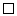 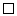 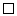 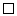 By signing this form I hereby declare having read and agreed with the terms and conditions.BCD Travel (Viajes Barceló)Alda. Mazarredo 16, esc. Ext. Entreplanta. Oficinas 5, 7 y 948009 BILBAOTel. +34 94 425 70 55upv-ehu@bcdtravel.esResidencia UniversitariaBLAS DE OTEROC/ Cortes 3848003 BILBAOwww.resa.es/Residencias/Blas-de-OteroA41,00 €Single roomResidencia UniversitariaBLAS DE OTEROC/ Cortes 3848003 BILBAOwww.resa.es/Residencias/Blas-de-OteroB49,50 €Double room*	Breakfast included. Room cleaning except for holidays. Each room is provided with a kitchen.*	Breakfast included. Room cleaning except for holidays. Each room is provided with a kitchen.*	Breakfast included. Room cleaning except for holidays. Each room is provided with a kitchen.HOTEL APPLICATION FORM                                            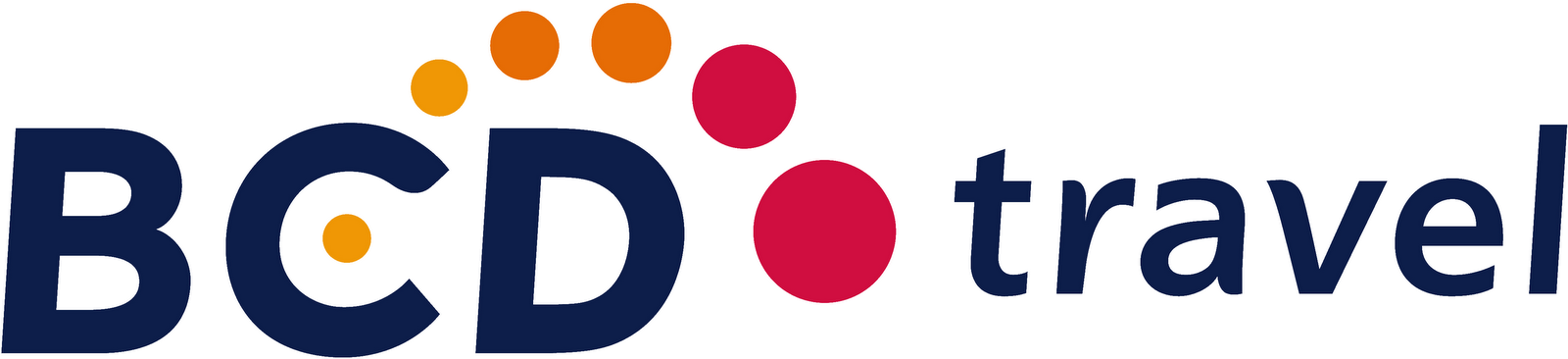 INTERNATIONAL CONFERENCE ON PARSING TECHNOLOGIES IWPT 2015Hotel     Single Room Double Room for single occupancyBARCELO BILBAO NERVION ****(Paseo Campo Volantin 11, 48007 Bilbao)                                                           65,00 €72,00 €Arrival date:                                                                     Departure date:Type of room:            Single Room                          Double Room for single occupancy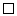 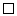 Special Requests:Number of nights            x                    (rate room)=                         €CONTACT DETAILSFamily Name:First Name:Passport Number:Adress:Postal Code:                                                   City:Country:Telephone number:                                                             CONTACT DETAILSPAYMENT OPTIONSCard Number:                                                                                     Exp. Date:        /                        Card Number:                                                                                     Exp. Date:        /                        OWNER’S NAME AS SHOWN ON THE CARD:Date:                   /                     / Signature: